Р А С П О Р Я Ж Е Н И Е01 декабря 2017 года №24О назначении лиц, ответственных за формирование и представлениеданных в Региональную информационную систему в сфере закупокВ соответствии с частью 7 статьи 4 Федерального закона от 05 апреля 2013 года № 44-ФЗ «О контрактной системе в сфере закупок товаров, работ, услуг для обеспечения государственных и муниципальных нужд» и в целях взаимодействия с региональной информационной системой в сфере закупок (далее - РИС), 1. Наделить правом электронной подписи для аутентификации в РИС:2. Возложить функции и обязанности Администратора информационной безопасности (Администратор ИБ) автоматизированного рабочего места, применяемого для взаимодействия с РИС (далее - АРМ РИС), по организации и обеспечению надежной, бесперебойной эксплуатации программно-технических средств в соответствии с требованиями технической и эксплуатационной документации, на Гильманшину Гульшат Афгановну,  глава сельского поселения.3. Указанные в пунктах 1-2 настоящего распоряжения должностные лица несут персональную ответственность за:- сохранение в тайне конфиденциальной информации, ставшей им известной в процессе взаимодействия с Сегментом РИС;- сохранение в тайне ключевой информации;-	соблюдение правил эксплуатации средств АРМ РИС и средств электронной подписи.4.  Контроль  исполнения  настоящего распоряжения  оставляю за собой.Глава  сельского поселения                                                        Г.А. ГильманшинаБАШКОРТОСТАН  РЕСПУБЛИКАҺЫАСКЫН РАЙОНЫ МУНИЦИПАЛЬ РАЙОНЫНЫҢ КӨНГӘК АУЫЛ СОВЕТЫАУЫЛ БИЛӘМӘҺЕ ХАКИМИӘТЕ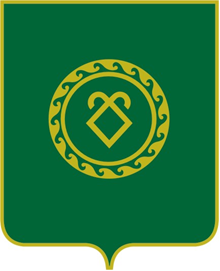 АДМИНИСТРАЦИЯСЕЛЬСКОГО ПОСЕЛЕНИЯ КУНГАКОВСКИЙ СЕЛЬСОВЕТ МУНИЦИПАЛЬНОГО РАЙОНААСКИНСКИЙ РАЙОНРЕСПУБЛИКИ БАШКОРТОСТАН№ п/пФамилия , имя, отчествоДолжностьРоль уполномоченного лица    1Гильманшина Гульшат Афгановнаглава сельского поселения1)Заказчик 2)Администратор3) Главный распорядитель бюджетных средств 